Dodaj do siebie dwie liczby i wpisz w ramkę prawidłowy wynik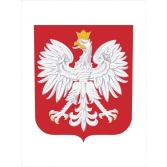 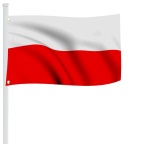 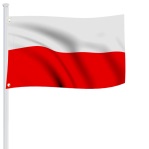 1 +     2=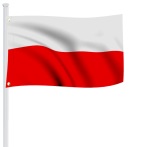 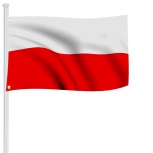 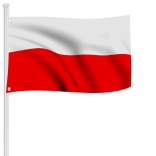     1    +              3=   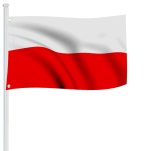 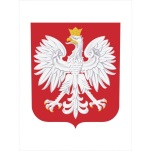 2    +                4= 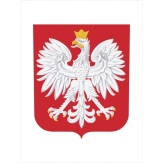                    5+            0=  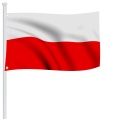 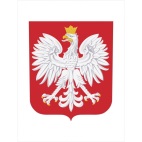         4              +           3               =